РЕШЕНИЕ      № 5от 11.04. 2019г.                                                                                          п. Манычский«Об исполнении бюджета МанычскогоСельского муниципального образованияРеспублики Калмыкия за 2018 год»  В соответствии со статьей 264.6 Бюджетного кодекса Российской Федерации Собрание депутатов  Манычского сельского муниципального образования Республики Калмыкия РЕШИЛО:Утвердить отчет об исполнении бюджета Манычского сельского муниципального образования Республики Калмыкия за 2018 год по доходам в сумме 3340620,05 рублей, по расходам в суме 3282700,69 рублей, с профицитом бюджета в сумме    57919,36 рублей.Утвердить:           – исполнение бюджета по доходам бюджета Манычского сельского муниципального образования Республики Калмыкия за 2018 год, по кодам классификации доходов бюджета, (Приложение №1)    – исполнение бюджета по ведомственной структуре расходов бюджета Манычского  сельского муниципального образования Республики Калмыкия за 2018 год ,по разделам, подразделам, целевым статьям и видам  расходов бюджетов, (Приложение №2).     - исполнение бюджета по расходам бюджета Манычского  сельского муниципального образования Республики Калмыкия за 2018 год, по разделам и подразделам классификации расходов бюджета. (Приложение №3).   – исполнение бюджета по источникам финансирования дефицита бюджета Манычского  сельского муниципального образования Республики Калмыкия за 2018 год,(Приложение №4)   - исполнение бюджета по объему иных межбюджетных трансфертов,    на осуществление части полномочий по решению вопросов местного значения, передаваемых из бюджета   Манычского  сельского муниципального образования Республики Калмыкия  бюджету муниципального района в соответствии с заключенными соглашениями за 2018г. ( приложение №5)   - исполнение бюджета по объему использованных средств резервного фонда Манычского  сельского муниципального образования Республики Калмыкия (приложение № 6)Настоящее решение опубликовать на официальном сайте Администрации       Манычского  сельского муниципального образования Республики Калмыкия. Настоящее решение вступает в силу со дня его принятия.Председатель Собрания депутатовМанычского сельскогоМуниципального образованияРеспублики Калмыкия:                                                         В.В. Пономарев               СОБРАНИЕ ДЕПУТАТОВМАНЫЧСКОГО СЕЛЬСКОГО  МУНИЦИПАЛЬНОГО ОБРАЗОВАНИЯРЕСПУБЛИКИ КАЛМЫКИЯ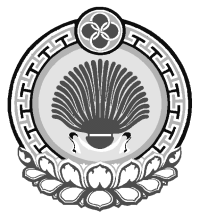 ХАЛЬМГ  ТАНhЧИН МАНЫЧСК  МУНИЦИПАЛЬНБYРДЭЦИИН           ДЕПУТАТНЫРИН ХУРЫГул.Школьная,2,  пос.Манычский, Республика Калмыкия, 359013тел/факс/84745/97253 manicheskoe.smo@mail.ruул.Школьная,2,  пос.Манычский, Республика Калмыкия, 359013тел/факс/84745/97253 manicheskoe.smo@mail.ruул.Школьная,2,  пос.Манычский, Республика Калмыкия, 359013тел/факс/84745/97253 manicheskoe.smo@mail.ru